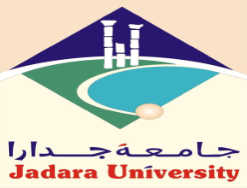 نـــمـــــوذج رقم (28): تســـــجيـل المواد اسم الطالب :............................................								الكلية:.................................الرقم الجامعي:...........................................								الدرجة العلمية:       ماجستيرالتخصص................................................								الفصل والعام الدراسي:..................مجموع الساعات المعتمدة المسجلة   (                    )	توقيع الطالب		المرشد الأكاديمي			رئيس القسم			مدير الدائرة المالية                                   اداري الدراسات العلياالتسلسلرقم المساقاسم المساقالساعاتوقت المحاضرةأيــــــــام المحاضــــــــــــــــــــرةأيــــــــام المحاضــــــــــــــــــــرةأيــــــــام المحاضــــــــــــــــــــرةأيــــــــام المحاضــــــــــــــــــــرةأيــــــــام المحاضــــــــــــــــــــرةأيــــــــام المحاضــــــــــــــــــــرةالتسلسلرقم المساقاسم المساقالساعاتوقت المحاضرةالسبتالأحدالإثنينالثلاثاءالأربعاءالخميس